АДМИНИСТРАЦИЯ РОССОШАНСКОГО СЕЛЬСКОГО ПОСЕЛЕНИЯ РЕПЬЕВСКОГО МУНИЦИПАЛЬНОГО РАЙОНА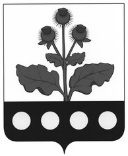 ВОРОНЕЖСКОЙ ОБЛАСТИПОСТАНОВЛЕНИЕ«26»  июня  2020 г. № 39                   с. РоссошьВ соответствии с Федеральным законом от 06.10.2003 N 131-ФЗ «Об общих принципах организации местного самоуправления в Российской Федерации», Федеральным законом от 27.07.2010 № 210-ФЗ «Об организации предоставления государственных и муниципальных услуг», Уставом Россошанского сельского поселения, рассмотрев представление прокурора от 21.05.2020 №2-2-2020, в целях приведения муниципальных нормативных правовых актов администрации Россошанского сельского поселения Репьевского муниципального района в соответствие действующему законодательству, администрация Россошанского сельского поселения Репьевского муниципального района постановляет:1. В постановление администрации Россошанского сельского Репьевского муниципального района от 08.04.2015 №15 «Об утверждении перечня муниципальных услуг, предоставляемых администрацией Россошанского сельского поселения в новой редакции» (далее - Постановление), внести следующее изменение:1.1. Часть 32 перечня муниципальных услуг, предоставляемых администрацией Россошанского сельского поселения, утвержденного Постановлением, признать утратившим силу.2. Постановление администрации Россошанского сельского Репьевского муниципального района от 10.06.2016 №35 «Об утверждении административного регламента администрации сельского поселения по предоставлению муниципальной услуги «Включение ярмарок по продаже товаров (выполнению работ, оказанию услуг), организаторами которых являются юридические лица или индивидуальные предприниматели в План проведения ярмарок» признать утратившим силу.3. Настоящее постановление вступает в силу после официального обнародования.О приведении муниципальных нормативных правовых актов администрации Россошанского сельского поселения Репьевского муниципального района в соответствие действующему законодательствуГлава сельского поселенияВ.И. Рахманина